Types of LinesWe have already learnt this year that there are 4 types of lines. Can you remember them all? Here is a recap with our sayings underneath on how we remember them!Can you find any of the four types of lines in your house or garden? Which objects have these lines? Which type of line is each of these? Write the name for each one. 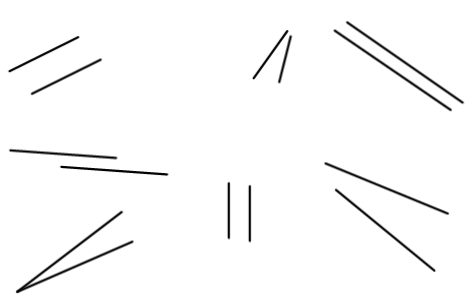 Can you identify and label the types of lines you can see in these flags?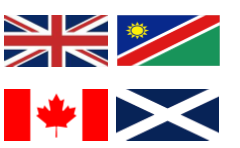                                                                                                                  Bob says this is a pair of parallel lines. 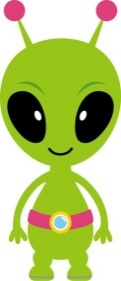 Is he correct? Explain your answer. 	______________________________________________	____________________________                             _____________________________